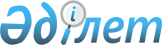 О районном бюджете Жамбылского района на 2018 -2020 годыРешение маслихата Жамбылского района Северо-Казахстанской области от 25 декабря 2017 года № 17/1. Зарегистрировано Департаментом юстиции Северо-Казахстанской области 11 января 2018 года № 4498.
      В соответствии со статьей 75 Бюджетного кодекса Республики Казахстан от 4 декабря 2008 года, статьей 6 Закона Республики Казахстан от 23 января 2001 года "О местном государственном управлении и самоуправлении в Республике Казахстан", маслихат Жамбылского района Северо-Казахстанской области РЕШИЛ:
      1. Утвердить районный бюджет Жамбылского района на 2018–2020 годы согласно приложениям 1, 2 и 3 к настоящему решению соответственно, в том числе на 2018 год в следующих объемах:
      1) доходы – 3 795 501,4 тысяч тенге:
      налоговые поступления – 408 865 тысяч тенге;
      неналоговые поступления – 22 759,2 тысяч тенге;
      поступления от продажи основного капитала – 8 728 тысяч тенге;
      поступления трансфертов – 3 355 149,2 тысяч тенге;
      2) затраты – 3 828 219,7 тысяч тенге;
      3) чистое бюджетное кредитование – 45 930,5 тысяч тенге: 
      бюджетные кредиты – 54 112,5 тысяч тенге;
      погашение бюджетных кредитов – 8 182 тысячи тенге;
      4) сальдо по операциям с финансовыми активами – 0 тенге:
      приобретение финансовых активов – 0 тенге;
      поступления от продажи финансовых активов государства – 0 тенге;
      5) дефицит (профицит) бюджета – - 78 648,8 тысяч тенге;
      6) финансирование дефицита (использование профицита) бюджета – 78 648,8 тысяч тенге:
      поступление займов – 54 112 тысяч тенге; 
      погашение займов – 8 182 тысячи тенге;
      используемые остатки бюджетных средств – 32 718,8 тысяч тенге.
      Сноска. Пункт 1 в редакции решения маслихата Жамбылского района Северо-Казахстанской области от 20.11.2018 № 27/1 (вводится в действие с 01.01.2018).


      2. Установить, что доходы районного бюджета на 2018 год формируются в соответствии с Бюджетным кодексом Республики Казахстан за счет следующих налоговых поступлений: 
      индивидуальный подоходный налог по нормативам распределения доходов, установленным областным маслихатом, за исключением индивидуального подоходного налога по доходам, не облагаемым у источника выплаты, физических лиц, зарегистрированных на территории сельского округа;
      социальный налог по нормативам распределения доходов, установленным областным маслихатом; 
      налог на имущество физических и юридических лиц, индивидуальных предпринимателей, за исключением налога на имущество физических лиц, имущество которых находится на территории сельского округа; 
      земельный налог, за исключением земельного налога на земли населенных пунктов с физических и юридических лиц, земельный участок которых находится в селе;
      единый земельный налог;
      налог на транспортные средства, за исключением налога на транспортные средства с физических и юридических лиц, зарегистрированных в селе;
      фиксированный налог;
      акцизов на бензин (за исключением авиационного) и дизельное топливо, произведенных на территории Республики Казахстан;
      плата за пользование земельными участками;
      сборы за государственную регистрацию индивидуальных предпринимателей;
      лицензионный сбор за право занятия отдельными видами деятельности;
       сбор за государственную регистрацию юридических лиц и учетную регистрацию филиалов и представительств, а также их перерегистрацию;
       сбор с аукционов;
       сбор за государственную регистрацию транспортных средств, а также их перерегистрацию;
       сбор за государственную регистрацию прав на недвижимое имущество;
       плата за размещение наружной (визуальной) рекламы на открытом пространстве за пределами помещений, за исключением платы за размещение наружной (визуальной) рекламы на объектах стационарного размещения рекламы в полосе отвода автомобильных дорог общего пользования районного значения, на открытом пространстве за пределами помещений в селе;
       государственная пошлина, кроме консульского сбора и государственных пошлин, зачисляемых в республиканский бюджет.
      3. Установить, что доходы районного бюджета формируются за счет следующих неналоговых поступлений:
       доходы от коммунальной собственности;
       поступления от реализации товаров (работ, услуг) государственными учреждениями, финансируемыми из бюджета района;
       штрафы, пени, санкции, взыскания, налагаемые государственными учреждениями, финансируемыми из районного бюджета, за исключением штрафов, пеней, санкций, взысканий, налагаемых акимами сельских округов;
       другие неналоговые поступления в бюджет района.
       4. Установить, что доходы районного бюджета формируются за счет следующих поступлений от продажи основного капитала:
       деньги от продажи государственного имущества, закрепленного за государственными учреждениями, финансируемыми из бюджета района;
      поступления от продажи земельных участков, за исключением земельных участков сельскохозяйственного назначения;
      плата за продажу права аренды земельных участков.
      5. Учесть в районном бюджете трансферты в областной бюджет на 2018 год в сумме 143 699 тысяч тенге, в связи:
      с переносом срока ввода обязательных пенсионных взносов работодателя с 2018 года на 2020 год – 110 334 тысячи тенге;
      с уменьшением ставок по отчислениям работодателей на обязательное социальное медицинское страхование – 33 365 тысяч тенге.
      Сноска. Пункт 5 в редакции решения маслихата Жамбылского района Северо-Казахстанской области от 18.05.2018 № 21/1 (вводится в действие с 01.01.2018).


      6. Установить, что поступления районного бюджета формируются за счет: 
      поступления от погашения выданных из районного бюджета кредитов, продажи финансовых активов государства, находящихся в коммунальной собственности района, займов местного исполнительного органа.
      7. Установить бюджетные субвенции, передаваемые из районного бюджета бюджетам сельских округов на 2018 год в сумме 31 033 тысячи тенге, в том числе:
      Благовещенскому – 17 185 тысяч тенге;
      Пресновскому – 13 848 тысяч тенге.
      8. Утвердить резерв местного исполнительного органа района на 2018 год в сумме 0 тенге. 
      Сноска. Пункт 8 в редакции решения маслихата Жамбылского района Северо-Казахстанской области от 20.11.2018 № 27/1 (вводится в действие с 01.01.2018).


      9. Учесть в районном бюджете на 2018 год целевые текущие трансферты из республиканского бюджета, в том числе:
      1) 16 847 тысяч тенге – на выплату государственной адресной социальной помощи;
      2) 11 449 тысяч тенге – на внедрение консультантов по социальной работе и ассистентов в центрах занятости населения, в том числе:
      9 929 тысячи тенге – на оплату труда ассистентов;
      1 520 тысяч тенге – на оплату труда консультантов;
      3) 5 096,6 тысяч тенге – на реализацию Плана мероприятий по обеспечению прав и улучшению качества жизни инвалидов Республики Казахстан на 2012-2018 годы, в том числе:
      3 258,8 тысяч тенге - на увеличение норм обеспечения инвалидов обязательными гигиеническими средствами;
      1 837,8 тысяч тенге - на расширение перечня технических вспомогательных (компенсаторных) средств;
      4) 37 906,6 тысяч тенге – на развитие рынка труда;
      5) 2 457 тысяч тенге – на доплату учителям, прошедшим стажировку по языковым курсам;
      6) 5 860 тысяч тенге – на доплату учителям за замещение на период обучения основного сотрудника; 
      7) 113 203 тысячи тенге - на доплату учителям организаций образования, реализующим учебные программы начального, основного и общего среднего образования по обновленному содержанию образования и возмещение сумм, выплаченных по данному направлению расходов за счет средств местных бюджетов;
      8) 12 176 тысячи тенге - на доплату за квалификацию педагогического мастерства учителям, прошедшим национальный квалификационный тест и реализующим образовательные программы начального, основного и общего среднего образования.
      Сноска. Пункт 9 с изменениями, внесенными решением маслихата Жамбылского района Северо-Казахстанской области от 18.05.2018 № 21/1 (вводится в действие с 01.01.2018); от 21.09.2018 № 26/1 (вводится в действие с 01.01.2018); от 20.11.2018 № 27/1 (вводится в действие с 01.01.2018).


      10. Учесть в районном бюджете на 2018 год бюджетные кредиты на реализацию мер социальной поддержки специалистов в сумме 54 112,5 тысяч тенге, в том числе: из республиканского бюджета – 54 112 тысяч тенге, из местного бюджета – 0,5 тысяч тенге.
      Сноска. Пункт 10 в редакции решения маслихата Жамбылского района Северо-Казахстанской области от 18.05.2018 № 21/1 (вводится в действие с 01.01.2018).


      11. Учесть в районном бюджете на 2018 год целевые текущие трансферты из областного бюджета, в том числе:
      1) 7 071 тысяч тенге – на приобретение и доставку учебников;
      2) 6 862 тысячи тенге – субсидии на возмещение расходов по найму (аренде) жилья для переселенцев и оралман;
      3) 12 093 тысяч тенге – на краткосрочное профессиональное обучение рабочих кадров по востребованным на рынке труда профессиям, включая обучения в мобильных центрах;
      4) 3 318 тысяч тенге – на проведение профилактических мероприятий против энзоотических болезней;
      5) 2 800 тысяч тенге - на обеспечение организаций образования высокоскоростным доступом к сети Интернет;
      6) 9 000 тысяч тенге – на разработку проектно-сметной документации на строительство кустового источника водоснабжения в селах Айымжан, Узынколь; 
      7) 8 400 тысяч тенге – на приобретение угля для школ района;
      8) 4 068 тысяч тенге – на проведение противоэпизоотических мероприятий.
      Сноска. Пункт 11 с изменением, внесенным решением маслихата Жамбылского района Северо-Казахстанской области от 18.05.2018 № 21/1 (вводится в действие с 01.01.2018); от 21.09.2018 № 26/1 (вводится в действие с 01.01.2018); от 20.11.2018 № 27/1 (вводится в действие с 01.01.2018).


      12. Утвердить, что в процессе исполнения местного бюджета на 2018 год не подлежат секвестру местные бюджетные программы, согласно приложению 4. 
      13. Утвердить перечень бюджетных программ по сельским округам Жамбылского района на 2018-2020 годы согласно приложениям 5, 6 и 7 соответственно.
      13-1. Предусмотреть расходы районного бюджета за счет свободных остатков бюджетных средств, сложившихся на 1 января 2018 года и возврата целевых трансфертов республиканского и областного бюджетов неиспользованных (недоиспользованных) в 2017 году, согласно приложению 9 к настоящему решению.
      Сноска. Решение дополнено пунктом 13-1 в соответствии с решением маслихата Жамбылского района Северо-Казахстанской области от 18.05.2018 № 21/1 (вводится в действие с 01.01.2018).


      13-2. Предусмотреть в расходах районного бюджета использование (доиспользование) в 2018 году неиспользованных (недоиспользованных) сумм целевых трансфертов на развитие, выделенных из областного бюджета в 2017 году с соблюдением их целевого назначения, согласно приложению 10 к настоящему решению.
      Сноска. Решение дополнено пунктом 13-2 в соответствии с решением маслихата Жамбылского района Северо-Казахстанской области от 18.05.2018 № 21/1 (вводится в действие с 01.01.2018).


      14. Предусмотреть социальную помощь на приобретение топлива специалистам государственных организаций здравоохранения, социального обеспечения, образования, культуры, спорта и ветеринарии, проживающим и работающим в сельских населенных пунктах за счет бюджетных средств.
      15. Установить специалистам в области здравоохранения, социального обеспечения, образования, культуры, спорта и ветеринарии, являющимся гражданскими служащими и работающим в сельской местности, повышенные на двадцать пять процентов должностные оклады и тарифные ставки по сравнению с окладами и ставками гражданских служащих, занимающихся этими видами деятельности в городских условиях.
      Действие настоящего пункта распространяется на ветеринарных специалистов ветеринарных пунктов осуществляющих действие в области ветеринарии.
      16. Обеспечить выплату заработной платы работникам бюджетной сферы в полном объеме.
      17. Утвердить распределение трансфертов из районного бюджета органам местного самоуправления (утверждены приказом Министерство Финансов Республики Казахстан от 19 марта 2015 года №195 "Об утверждении правил предоставления трансфертов органам местного самоуправления") на 2018 год, согласно приложению 8.
      18. Настоящее решение вводится в действие с 1 января 2018 года. Бюджет Жамбылского района на 2018 год 
      Сноска. Приложение 1 в редакции решения маслихата Жамбылского района Северо-Казахстанской области от 20.11.2018 № 27/1 (вводится в действие с 01.01.2018).
      Продолжение таблицы  Бюджет Жамбылского района на 2019 год
      Продолжение таблицы Бюджет Жамбылского района на 2020 год
      Продолжение таблицы Перечень местных бюджетных программ, не подлежащих секвестру в процессе исполнения районного бюджета на 2018 год Расходы по сельским округам Жамбылского района на 2018 год 
      Сноска. Приложение 5 в редакции решения маслихата Жамбылского района Северо-Казахстанской области от 20.11.2018 № 27/1 (вводится в действие с 01.01.2018). Расходы по сельским округам Жамбылского района на 2019 год Расходы по сельским округам Жамбылского района на 2020 год Распределение трансфертов из районного бюджета органам местного самоуправления на 2018 год 
      Сноска. Приложение 8 в редакции решения маслихата Жамбылского района Северо-Казахстанской области от 20.11.2018 № 27/1 (вводится в действие с 01.01.2018). Расходы районного бюджета за счет свободных остатков бюджетных средств, сложившихся на 1 января 2018 года, и возврата целевых трансфертов республиканского и областного бюджетов неиспользованных в 2017 году 
      Сноска. Решение дополнено приложением 9 в соответствии с решением маслихата Жамбылского района Северо-Казахстанской области от 18.05.2018 № 21/1 (вводится в действие с 01.01.2018). Использование (доиспользование) в 2018 году неиспользованных (недоиспользованных) сумм целевых трансфертов на развитие, выделенных из областного бюджета в 2017 году, с соблюдением их целевого назначения 
      Сноска. Решение дополнено приложением 10 в соответствии с решением маслихата Жамбылского района Северо-Казахстанской области от 18.05.2018 № 21/1 (вводится в действие с 01.01.2018). Распределение сумм целевых текущих трансфертов из районного бюджета на 2018 год по администратору бюджетных программ "Аппарат акима района" 
      Сноска. Решение дополнено приложением 11 в соответствии с решением маслихата Жамбылского района Северо-Казахстанской области от 18.05.2018 № 21/1 (вводится в действие с 01.01.2018); от 21.09.2018 № 26/1 (вводится в действие с 01.01.2018); от 20.11.2018 № 27/1 (вводится в действие с 01.01.2018). Распределение сумм целевых текущих трансфертовиз районного бюджета на 2018 год по администратору бюджетных программ "Отдел архитектуры, строительства, жилищно-коммунального хозяйства, пассажирского транспорта и автомобильных дорог района" 
      Сноска. Решение дополнено приложением 12 в соответствии с решением маслихата Жамбылского района Северо-Казахстанской области от 18.05.2018 № 21/1 (вводится в действие с 01.01.2018); от 21.09.2018 № 26/1 (вводится в действие с 01.01.2018); от 20.11.2018 № 27/1 (вводится в действие с 01.01.2018). Распределение сумм целевых текущих трансфертов по администратору бюджетных программ из районного бюджета на 2018 год "Отдел культуры и развития языков района" 
      Сноска. Решение дополнено приложением 13 в соответствии с решением маслихата Жамбылского района Северо-Казахстанской области от 18.05.2018 № 21/1 (вводится в действие с 01.01.2018).
					© 2012. РГП на ПХВ «Институт законодательства и правовой информации Республики Казахстан» Министерства юстиции Республики Казахстан
				
      Председатель

      ХVII очередной

      сессии маслихата

      Жамбылского района

Р.Садыков

      Секретарь маслихата

      Жамбылского района

Б.Мусабаев
Приложение 1к решению маслихата Жамбылского района от 25 декабря 2017 года № 17/1
Категория
Класс
Подкласс
Наименование
Сумма (тысяч тенге)
 1) Доходы
3 795 501,4
1
2
3
4
5
1
Налоговые поступления
409 563
01
Подоходный налог
8 080
2
Индивидуальный подоходный налог
8 080
03
Социальный налог
166 015
1
Социальный налог
166 015
04
Hалоги на собственность
118 862
1
Hалоги на имущество
88 197
3
Земельный налог
1 985
4
Hалог на транспортные средства
17 920
5
Единый земельный налог
10 760
05
Внутренние налоги на товары, работы и услуги
97 706
2
Акцизы
1 661
3
Поступления за использование природных и других ресурсов
88 720
4
Сборы за ведение предпринимательской и профессиональной деятельности
7 325
08
Обязательные платежи, взимаемые за совершение юридически значимых действий и (или) выдачу документов уполномоченными на то государственными органами или должностными лицами
18 900
1
Государственная пошлина
18 900
2
Неналоговые поступления
22 581,2
01
Доходы от государственной собственности
2 972,2
5
Доходы от аренды имущества, находящегося в государственной собственности
2 960
7
Вознаграждения по кредитам, выданным из государственного бюджета
12,2
04
Штрафы, пени, санкции, взыскания, налагаемые государственными учреждениями, финансируемыми из государственного бюджета, а также содержащимися и финансируемыми из бюджета (сметы расходов) Национального Банка Республики Казахстан 
523
1
Штрафы, пени, санкции, взыскания, налагаемые государственными учреждениями, финансируемыми из государственного бюджета, а также содержащимися и финансируемыми из бюджета (сметы расходов) Национального Банка Республики Казахстан
523
06
Прочие неналоговые поступления
19 086
1
Прочие неналоговые поступления
19 086
3
Поступления от продажи основного капитала
8 208
01
Продажа государственного имущества, закрепленного за государственными учреждениями
2 670
1
Продажа государственного имущества, закрепленного за государственными учреждениями
2 670
03
Продажа земли и нематериальных активов
5 538
1
Продажа земли
5 538
4
Поступления трансфертов 
3 355 149,2
02
Трансферты из вышестоящих органов государственного управления
3 355 149,2
2
Трансферты из областного бюджета
3 355 149,2
Функциональная группа
Администратор бюджетных программ
Программа
Наименование
Сумма (тысяч тенге)
1
2
3
А
В
2) Затраты
3 828 219,7
01
Государственные услуги общего характера
395 055,6
112
Аппарат маслихата района (города областного значения)
14 365
001
Услуги по обеспечению деятельности маслихата района (города областного значения)
14 154
003
Капитальные расходы государственного органа 
211
122
Аппарат акима района (города областного значения)
146 648,6
001
Услуги по обеспечению деятельности акима района (города областного значения)
120 206,6
003
Капитальные расходы государственного органа 
22 749
113
Целевые текущие трансферты из местных бюджетов
3 693
123
Аппарат акима района в городе, города районного значения, поселка, села, сельского округа
148 018
001
Услуги по обеспечению деятельности акима района в городе, города районного значения, поселка, села, сельского округа
133 682
022
Капитальные расходы государственного органа
13 613
032
Капитальные расходы подведомственных государственных учреждений и организаций
723
459
Отдел экономики и финансов района (города областного значения)
37 655
003
Проведение оценки имущества в целях налогообложения
976
010
Приватизация, управление коммунальным имуществом, постприватизационная деятельность и регулирование споров, связанных с этим
300
001
Услуги по реализации государственной политики в области формирования и развития экономической политики, государственного планирования, исполнения бюджета и управления коммунальной собственностью района (города областного значения)
32 792
015
Капитальные расходы государственного органа 
3 587
495
Отдел архитектуры, строительства, жилищно-коммунального хозяйства, пассажирского транспорта и автомобильных дорог района (города областного значения)
48 369
001
Услуги по реализации государственной политики на местном уровне в области архитектуры, строительства, жилищно-коммунального хозяйства, пассажирского транспорта и автомобильных дорог 
19 204
040
Развитие объектов государственных органов
419,9
113
Целевые текущие трансферты из местных бюджетов
28 745,1
02
Оборона
9 890
122
Аппарат акима района (города областного значения)
9 890
005
Мероприятия в рамках исполнения всеобщей воинской обязанности
5 591
006
Предупреждение и ликвидация чрезвычайных ситуаций масштаба района (города областного значения)
1 178
007
Мероприятия по профилактике и тушению степных пожаров районного (городского) масштаба, а также пожаров в населенных пунктах, в которых не созданы органы государственной противопожарной службы
3 121
04
Образование
2 577 965
464
Отдел образования района (города областного значения)
226 940
009
Обеспечение деятельности организаций дошкольного воспитания и обучения
55 460
040
Реализация государственного образовательного заказа в дошкольных организациях образования
171 480
123
Аппарат акима района в городе, города районного значения, поселка, села, сельского округа
10 048
005
Организация бесплатного подвоза учащихся до школы и обратно в сельской местности
10 048
464
Отдел образования района (города областного значения)
2 183 890
003
Общеобразовательное обучение
2 135 730
006
Дополнительное образование для детей
48 160
465
Отдел физической культуры и спорта района (города областного значения)
39 417
017
Дополнительное образование для детей и юношества по спорту
39 417
464
Отдел образования района (города областного значения)
117 670
001
Услуги по реализации государственной политики на местном уровне в области образования 
10 158
004
Информатизация системы образования в государственных учреждениях образования района (города областного значения)
3 329
005
Приобретение и доставка учебников, учебно-методических комплексов для государственных учреждений образования района (города областного значения)
43 699
007
Проведение школьных олимпиад, внешкольных мероприятий и конкурсов районного (городского) масштаба
362
015
Ежемесячные выплаты денежных средств опекунам (попечителям) на содержание ребенка-сироты (детей-сирот), и ребенка (детей), оставшегося без попечения родителей
9 221
022
Выплата единовременных денежных средств казахстанским гражданам, усыновившим (удочерившим) ребенка (детей)-сироту и ребенка (детей), оставшегося без попечения родителей 
181
023
Методическая работа
8 233
029
Обследование психического здоровья детей и подростков и оказание психолого-медико-педагогической консультативной помощи населению
17 157
067
Капитальные расходы подведомственных государственных учреждений и организаций
25 330
06
Социальная помощь и социальное обеспечение
276 822,2
451
Отдел занятости и социальных программ района (города областного значения)
33 247
005
Государственная адресная социальная помощь
33 247
464
Отдел образования района (города областного значения)
13 102
030
Содержание ребенка (детей), переданного патронатным воспитателям
10 932
031
Государственная поддержка по содержанию детей-сирот и детей, оставшихся без попечения родителей, в детских домах семейного типа и приемных семьях
2 170
451
Отдел занятости и социальных программ района (города областного значения)
230 473,2
002
Программа занятости
88 457,6
004
Оказание социальной помощи на приобретение топлива специалистам здравоохранения, образования, социального обеспечения, культуры, спорта и ветеринарии в сельской местности в соответствии с законодательством Республики Казахстан
2 018
007
Социальная помощь отдельным категориям нуждающихся граждан по решениям местных представительных органов
11 998
010
Материальное обеспечение детей-инвалидов, воспитывающихся и обучающихся на дому
923
014
Оказание социальной помощи нуждающимся гражданам на дому
52 362
023
Обеспечение деятельности центров занятости населения
33 179
001
Услуги по реализации государственной политики на местном уровне в области обеспечения занятости и реализации социальных программ для населения
27 482
011
Оплата услуг по зачислению, выплате и доставке пособий и других социальных выплат
702
021
Капитальные расходы государственного органа 
2 455
050
Реализация Плана мероприятий по обеспечению прав и улучшению качества жизни инвалидов в Республике Казахстан на 2012 – 2018 годы
10 509,6
067
Капитальные расходы подведомственных государственных учреждений и организаций
387
07
Жилищно-коммунальное хозяйство
47 218,5
495
Отдел архитектуры, строительства, жилищно-коммунального хозяйства, пассажирского транспорта и автомобильных дорог района (города областного значения)
35 630,5
007
Проектирование и (или) строительство, реконструкция жилья коммунального жилищного фонда
1
058
Развитие системы водоснабжения и водоотведения в сельских населенных пунктах
9 000
072
Строительство служебного жилища, развитие инженерно-коммуникационной инфраструктуры и строительство, достройка общежитий для молодежи в рамках Программы развития продуктивной занятости и массового предпринимательства
26 629,5
123
Аппарат акима района в городе, города районного значения, поселка, села, сельского округа
11 588
008
Освещение улиц населенных пунктов
4 986
009
Обеспечение санитарии населенных пунктов
1 108
011
Благоустройство и озеленение населенных пунктов
5 494
08
Культура, спорт, туризм и информационное пространство
157 728,9
123
Аппарат акима района в городе, города районного значения, поселка, села, сельского округа
15 009
006
Поддержка культурно-досуговой работы на местном уровне
15 009
455
Отдел культуры и развития языков района (города областного значения)
50 238
003
Поддержка культурно-досуговой работы
50 238
465
Отдел физической культуры и спорта района (города областного значения)
19 764
001
Услуги по реализации государственной политики на местном уровне в сфере физической культуры и спорта
11 181
004
Капитальные расходы государственного органа 
350
006
Проведение спортивных соревнований на районном (города областного значения) уровне
2 581
007
Подготовка и участие членов сборных команд района (города областного значения) по различным видам спорта на областных спортивных соревнованиях
5 652
495
Отдел архитектуры, строительства, жилищно-коммунального хозяйства, пассажирского транспорта и автомобильных дорог района (города областного значения)
1
021
Развитие объектов спорта
1
455
Отдел культуры и развития языков района (города областного значения)
29 379
006
Функционирование районных (городских) библиотек
28 846
007
Развитие государственного языка и других языков народа Казахстана
533
456
Отдел внутренней политики района (города областного значения)
8 928,9
002
Услуги по проведению государственной информационной политики
8 928,9
455
Отдел культуры и развития языков района (города областного значения)
10 055
001
Услуги по реализации государственной политики на местном уровне в области развития языков и культуры
8 410
032
Капитальные расходы подведомственных государственных учреждений и организаций
1 395
113
Целевые текущие трансферты из местных бюджетов
250
456
Отдел внутренней политики района (города областного значения)
24 354
001
Услуги по реализации государственной политики на местном уровне в области информации, укрепления государственности и формирования социального оптимизма граждан
12 106
003
Реализация мероприятий в сфере молодежной политики
8 338
006
Капитальные расходы государственного органа 
3 910
10
Сельское, водное, лесное, рыбное хозяйство, особо охраняемые природные территории, охрана окружающей среды и животного мира, земельные отношения
138 616
462
Отдел сельского хозяйства района (города областного значения)
20 516
001
Услуги по реализации государственной политики на местном уровне в сфере сельского хозяйства
19 786
006
Капитальные расходы государственного органа 
730
473
Отдел ветеринарии района (города областного значения)
91 127
001
Услуги по реализации государственной политики на местном уровне в сфере ветеринарии
21 777
003
Капитальные расходы государственного органа 
4 698
006
Организация санитарного убоя больных животных
272
007
Организация отлова и уничтожения бродячих собак и кошек
2 100
008
Возмещение владельцам стоимости изымаемых и уничтожаемых больных животных, продуктов и сырья животного происхождения
698
009
Проведение ветеринарных мероприятий по энзоотическим болезням животных
3 318
010
Проведение мероприятий по идентификации сельскохозяйственных животных
733
011
Проведение противоэпизоотических мероприятий
57 531
463
Отдел земельных отношений района (города областного значения)
16 039
001
Услуги по реализации государственной политики в области регулирования земельных отношений на территории района (города областного значения)
9 219
003
Земельно-хозяйственное устройство населенных пунктов
823
006
Землеустройство, проводимое при установлении границ районов, городов областного значения, районного значения, сельских округов, поселков, сел
370
007
Капитальные расходы государственного органа 
5 627
459
Отдел экономики и финансов района (города областного значения)
10 934
099
Реализация мер по оказанию социальной поддержки специалистов
10 934
12
Транспорт и коммуникации
29 784
123
Аппарат акима района в городе, города районного значения, поселка, села, сельского округа
317
013
Обеспечение функционирования автомобильных дорог в городах районного значения, поселках, селах, сельских округах
317
495
Отдел архитектуры, строительства, жилищно-коммунального хозяйства, пассажирского транспорта и автомобильных дорог района (города областного значения)
29 467
023
Обеспечение функционирования автомобильных дорог
26 205
039
Субсидирование пассажирских перевозок по социально значимым городским (сельским), пригородным и внутрирайонным сообщениям
3 262
13
Прочие
19 933,1
469
Отдел предпринимательства района (города областного значения)
8 310
001
Услуги по реализации государственной политики на местном уровне в области развития предпринимательства
8 301
004
Капитальные расходы государственного органа 
9
123
Аппарат акима района в городе, города районного значения, поселка, села, сельского округа
11 623,1
040
Реализация мер по содействию экономическому развитию регионов в рамках Программы развития регионов до 2020 года
11 623,1
14
Обслуживание долга
12,2
459
Отдел экономики и финансов района (города областного значения)
12,2
021
Обслуживание долга местных исполнительных органов по выплате вознаграждений и иных платежей по займам из областного бюджета
12,2
15
Трансферты
175 194,2
459
Отдел экономики и финансов района (города областного значения)
175 194,2
006
Возврат неиспользованных (недоиспользованных) целевых трансфертов
18,2
024
Целевые текущие трансферты из нижестоящего бюджета на компенсацию потерь вышестоящего бюджета в связи с изменением законодательства
143 699
038
Субвенции
31 033
051
Трансферты органам местного самоуправления
444
3)Чистое бюджетное кредитование
45 930,5
Бюджетные кредиты
54 112,5
10
Сельское, водное, лесное, рыбное хозяйство, особо охраняемые природные территории, охрана окружающей среды и животного мира, земельные отношения
54 112,5
459
Отдел экономики и финансов района (города областного значения)
54 112,5
018
Бюджетные кредиты для реализации мер социальной поддержки специалистов
54 112,5
Категория
Класс
Подкласс
Наименование
Сумма (тысяч тенге)
5
Погашение бюджетных кредитов
8 182
01
Погашение бюджетных кредитов
8 182
1
Погашение бюджетных кредитов, выданных из государственного бюджета
8 182
Функциональная группа
Администратор бюджетных программ
Программа
Наименование
Сумма (тысяч тенге)
4) Сальдо по операциям с финансовыми активами
0
Приобретение финансовых активов
0
13
Прочие
0
495
Отдел архитектуры, строительства, жилищно-коммунального хозяйства, пассажирского транспорта и автомобильных дорог района (города областного значения)
0
065
Формирование или увеличение уставного капитала юридических лиц
0
Категория
Класс
Подкласс
Наименование
Сумма (тысяч тенге)
6
Поступления от продажи финансовых активов государства
0
01
Поступления от продажи финансовых активов государства
0
1
Поступления от продажи финансовых активов внутри страны
0
5) Дефицит (профицит) бюджета
-78 648,8
6) Финансирование дефицита (использование профицита) бюджета
78 648,8
7
Поступления займов
54 112
01
Внутренние государственные займы
54 112
2
Договоры займа
54 112
Функциональная группа
Администратор бюджетных программ
Программа
Наименование
Сумма (тысяч тенге)
16
Погашение займов
8 182
459
Отдел экономики и финансов района (города областного значения)
8 182
005
Погашение долга местного исполнительного органа перед вышестоящим бюджетом
8 182
Категория
Класс
Подкласс
Наименование
Сумма (тысяч тенге)
8
Используемые остатки бюджетных средств
32 718,8
01
Остатки бюджетных средств
32 718,8
1
Свободные остатки бюджетных средств
32 718,8Приложение 2к решению маслихата Жамбылского района от 25 декабря 2017 года № 17/1
Категория
Класс
Подкласс
Наименование
Сумма (тысяч тенге)
1) Доходы
3 555 985
1
2
3
4
5
1
Налоговые поступления
371 083
01
Подоходный налог
11 770
2
Индивидуальный подоходный налог
11 770
03
Социальный налог
169 344
1
Социальный налог
169 344
04
Hалоги на собственность
91 133
1
Hалоги на имущество
54 243
3
Земельный налог
1 680
4
Hалог на транспортные средства
23 695
5
Единый земельный налог
11 515
05
Внутренние налоги на товары, работы и услуги
93 400
2
Акцизы
2 060
3
Поступления за использование природных и других ресурсов
80 410
4
Сборы за ведение предпринимательской и профессиональной деятельности
10 930
08
Обязательные платежи, взимаемые за совершение юридически значимых действий и (или) выдачу документов уполномоченными на то государственными органами или должностными лицами
5 436
1
Государственная пошлина
5 436
2
Неналоговые поступления
14 210
01
Доходы от государственной собственности
6 745
5
Доходы от аренды имущества, находящегося в государственной собственности
4 245
9
Прочие доходы от государственной собственности
2 500
04
Штрафы, пени, санкции, взыскания, налагаемые государственными учреждениями, финансируемыми из государственного бюджета, а также содержащимися и финансируемыми из бюджета (сметы расходов) Национального Банка Республики Казахстан
1 265
1
Штрафы, пени, санкции, взыскания, налагаемые государственными учреждениями, финансируемыми из государственного бюджета, а также содержащимися и финансируемыми из бюджета (сметы расходов) Национального Банка Республики Казахстан, за исключением поступлений от организаций нефтяного сектора
1 265
06
Прочие неналоговые поступления
6 200
1
Прочие неналоговые поступления
6 200
3
Поступления от продажи основного капитала
19 890
03
Продажа земли и нематериальных активов
19 890
1
Продажа земли
19 890
4
Поступления трансфертов
3 150 802
02
Трансферты из вышестоящих органов государственного управления
3 150 802
2
Трансферты из областного бюджета
3 150 802
Функциональная группа
Администратор
Программа
Наименование
Сумма (тысяч тенге)
1
2
3
А
В
2) Затраты
3 555 985
01
Государственные услуги общего характера
331 947
112
Аппарат маслихата района (города областного значения)
14 028
001
Услуги по обеспечению деятельности маслихата района (города областного значения)
13 828
003
Капитальные расходы государственного органа 
200
122
Аппарат акима района (города областного значения)
126 314
001
Услуги по обеспечению деятельности акима района (города областного значения)
101 638
003
Капитальные расходы государственного органа 
24 676
123
Аппарат акима района в городе, города районного значения, поселка, села, сельского округа
140 698
001
Услуги по обеспечению деятельности акима района в городе, города районного значения, поселка, села, сельского округа
138 098
022
Капитальные расходы государственного органа
2 600
459
Отдел экономики и финансов района (города областного значения)
34 009
010
Приватизация, управление коммунальным имуществом, постприватизационная деятельность и регулирование споров, связанных с этим
2 000
001
Услуги по реализации государственной политики в области формирования и развития экономической политики, государственного планирования, исполнения бюджета и управления коммунальной собственностью района (города областного значения)
31 759
015
Капитальные расходы государственного органа 
250
495
Отдел архитектуры, строительства, жилищно-коммунального хозяйства, пассажирского транспорта и автомобильных дорог района (города областного значения)
16 898
001
Услуги по реализации государственной политики на местном уровне в области архитектуры, строительства, жилищно-коммунального хозяйства, пассажирского транспорта и автомобильных дорог 
16 898
02
Оборона
10 147
122
Аппарат акима района (города областного значения)
10 147
005
Мероприятия в рамках исполнения всеобщей воинской обязанности
8 147
006
Предупреждение и ликвидация чрезвычайных ситуаций масштаба района (города областного значения)
1 000
007
Мероприятия по профилактике и тушению степных пожаров районного (городского) масштаба, а также пожаров в населенных пунктах, в которых не созданы органы государственной противопожарной службы
1 000
04
Образование
2 463 550
464
Отдел образования района (города областного значения)
231 955
009
Обеспечение деятельности организаций дошкольного воспитания и обучения
60 475
040
Реализация государственного образовательного заказа в дошкольных организациях образования
171 480
123
Аппарат акима района в городе, города районного значения, поселка, села, сельского округа
14 978
005
Организация бесплатного подвоза учащихся до школы и обратно в сельской местности
14 978
464
Отдел образования района (города областного значения)
2 084 358
003
Общеобразовательное обучение
2 034 015
006
Дополнительное образование для детей
50 343
465
Отдел физической культуры и спорта района (города областного значения)
37 721
017
Дополнительное образование для детей и юношества по спорту
37 721
464
Отдел образования района (города областного значения)
94 538
001
Услуги по реализации государственной политики на местном уровне в области образования 
10 320
004
Информатизация системы образования в государственных учреждениях образования района (города областного значения)
3 553
005
Приобретение и доставка учебников, учебно-методических комплексов для государственных учреждений образования района (города областного значения)
16 029
007
Проведение школьных олимпиад, внешкольных мероприятий и конкурсов районного (городского) масштаба
363
015
Ежемесячные выплаты денежных средств опекунам (попечителям) на содержание ребенка-сироты (детей-сирот), и ребенка (детей), оставшегося без попечения родителей
10 879
022
Выплата единовременных денежных средств казахстанским гражданам, усыновившим (удочерившим) ребенка (детей)-сироту и ребенка (детей), оставшегося без попечения родителей 
365
029
Обследование психического здоровья детей и подростков и оказание психолого-медико-педагогической консультативной помощи населению
19 357
067
Капитальные расходы подведомственных государственных учреждений и организаций
33 672
06
Социальная помощь и социальное обеспечение
191 585
451
Отдел занятости и социальных программ района (города областного значения)
15 729
005
Государственная адресная социальная помощь
15 729
464
Отдел образования района (города областного значения)
11 820
030
Содержание ребенка (детей), переданного патронатным воспитателям
9 650
031
Государственная поддержка по содержанию детей-сирот и детей, оставшихся без попечения родителей, в детских домах семейного типа и приемных семьях
2 170
451
Отдел занятости и социальных программ района (города областного значения)
164 036
002
Программа занятости
38 019
004
Оказание социальной помощи на приобретение топлива специалистам здравоохранения, образования, социального обеспечения, культуры, спорта и ветеринарии в сельской местности в соответствии с законодательством Республики Казахстан
2 598
007
Социальная помощь отдельным категориям нуждающихся граждан по решениям местных представительных органов
14 825
010
Материальное обеспечение детей-инвалидов, воспитывающихся и обучающихся на дому
1 263
014
Оказание социальной помощи нуждающимся гражданам на дому
52 056
017
Обеспечение нуждающихся инвалидов обязательными гигиеническими средствами и предоставление услуг специалистами жестового языка, индивидуальными помощниками в соответствии с индивидуальной программой реабилитации инвалида
6 391
023
Обеспечение деятельности центров занятости населения
18 257
001
Услуги по реализации государственной политики на местном уровне в области обеспечения занятости и реализации социальных программ для населения
29 628
011
Оплата услуг по зачислению, выплате и доставке пособий и других социальных выплат
799
067
Капитальные расходы подведомственных государственных учреждений и организаций
200
07
Жилищно-коммунальное хозяйство
19 047
123
Аппарат акима района в городе, города районного значения, поселка, села, сельского округа
6 047
008
Освещение улиц населенных пунктов
5 547
011
Благоустройство и озеленение населенных пунктов
500
495
Отдел архитектуры, строительства, жилищно-коммунального хозяйства, пассажирского транспорта и автомобильных дорог района (города областного значения)
13 000
029
Благоустройство и озеленение населенных пунктов
13 000
08
Культура, спорт, туризм и информационное пространство
151 950
123
Аппарат акима района в городе, города районного значения, поселка, села, сельского округа
16 248
006
Поддержка культурно-досуговой работы на местном уровне
16 248
455
Отдел культуры и развития языков района (города областного значения)
44 354
003
Поддержка культурно-досуговой работы
44 354
465
Отдел физической культуры и спорта района (города областного значения)
19 055
001
Услуги по реализации государственной политики на местном уровне в сфере физической культуры и спорта
11 162
006
Проведение спортивных соревнований на районном (города областного значения) уровне
2 737
007
Подготовка и участие членов сборных команд района (города областного значения) по различным видам спорта на областных спортивных соревнованиях
5 156
455
Отдел культуры и развития языков района (города областного значения)
29 909
006
Функционирование районных (городских) библиотек
29 077
007
Развитие государственного языка и других языков народа Казахстана
832
456
Отдел внутренней политики района (города областного значения)
12 000
002
Услуги по проведению государственной информационной политики
12 000
455
Отдел культуры и развития языков района (города областного значения)
10 024
001
Услуги по реализации государственной политики на местном уровне в области развития языков и культуры
8 544
032
Капитальные расходы подведомственных государственных учреждений и организаций
1 480
456
Отдел внутренней политики района (города областного значения)
20 360
001
Услуги по реализации государственной политики на местном уровне в области информации, укрепления государственности и формирования социального оптимизма граждан
11 588
003
Реализация мероприятий в сфере молодежной политики
8 772
10
Сельское, водное, лесное, рыбное хозяйство, особо охраняемые природные территории, охрана окружающей среды и животного мира, земельные отношения
127 790
462
Отдел сельского хозяйства района (города областного значения)
19 409
001
Услуги по реализации государственной политики на местном уровне в сфере сельского хозяйства
19 409
473
Отдел ветеринарии района (города областного значения)
84 966
001
Услуги по реализации государственной политики на местном уровне в сфере ветеринарии
20 177
006
Организация санитарного убоя больных животных
1 000
007
Организация отлова и уничтожения бродячих собак и кошек
1 500
008
Возмещение владельцам стоимости изымаемых и уничтожаемых больных животных, продуктов и сырья животного происхождения
1 080
011
Проведение противоэпизоотических мероприятий
61 209
463
Отдел земельных отношений района (города областного значения)
14 931
001
Услуги по реализации государственной политики в области регулирования земельных отношений на территории района (города областного значения)
10 931
003
Земельно-хозяйственное устройство населенных пунктов
2 000
006
Землеустройство, проводимое при установлении границ районов, городов областного значения, районного значения, сельских округов, поселков, сел
2 000
459
Отдел экономики и финансов района (города областного значения)
8 484
099
Реализация мер по оказанию социальной поддержки специалистов
8 484
12
Транспорт и коммуникации
22 722
495
Отдел архитектуры, строительства, жилищно-коммунального хозяйства, пассажирского транспорта и автомобильных дорог района (города областного значения)
22 722
023
Обеспечение функционирования автомобильных дорог
20 000
039
Субсидирование пассажирских перевозок по социально значимым городским (сельским), пригородным и внутрирайонным сообщениям
2 722
13
Прочие
29 264
469
Отдел предпринимательства района (города областного значения)
8 848
001
Услуги по реализации государственной политики на местном уровне в области развития предпринимательства
8 848
123
Аппарат акима района в городе, города районного значения, поселка, села, сельского округа
11 624
040
Реализация мер по содействию экономическому развитию регионов в рамках Программы развития регионов до 2020 года
11 624
459
Отдел экономики и финансов района (города областного значения)
8 792
012
Резерв местного исполнительного органа района (города областного значения) 
8 792
15
Трансферты
207 983
459
Отдел экономики и финансов района (города областного значения)
207 983
024
Целевые текущие трансферты из нижестоящего бюджета на компенсацию потерь вышестоящего бюджета в связи с изменением законодательства
177 180
038
Субвенции
30 328
051
Трансферты органам местного самоуправления
475
3) Чистое бюджетное кредитование
-8 182
Бюджетные кредиты
0
10
Сельское, водное, лесное, рыбное хозяйство, особо охраняемые природные территории, охрана окружающей среды и животного мира, земельные отношения
0
459
Отдел экономики и финансов района (города областного значения)
0
018
Бюджетные кредиты для реализации мер социальной поддержки специалистов
Категория
Класс
Подкласс
Наименование
Сумма (тысяч тенге)
5
Погашение бюджетных кредитов
8 182
01
Погашение бюджетных кредитов
8 182
1
Погашение бюджетных кредитов, выданных из государственного бюджета
8 182
Функциональная группа
Администратор
Программа
Наименование
Сумма (тысяч тенге)
4) Сальдо по операциям с финансовыми активами
0
Приобретение финансовых активов
0
13
Прочие
0
495
Отдел архитектуры, строительства, жилищно-коммунального хозяйства, пассажирского транспорта и автомобильных дорог района (города областного значения)
0
065
Формирование или увеличение уставного капитала юридических лиц
0
Категория
Класс
Подкласс
Наименование
Сумма (тысяч тенге)
6
Поступления от продажи финансовых активов государства
0
01
Поступления от продажи финансовых активов государства
0
1
Поступления от продажи финансовых активов внутри страны
0
5) Дефицит бюджета
8 182
6) Финансирование дефицита бюджета
-8 182
7
Поступления займов
0
01
Внутренние государственные займы
0
2
Договоры займа
Функциональная группа
Администратор
Программа
Наименование
Сумма (тысяч тенге)
16
Погашение займов
8 182
459
Отдел экономики и финансов района (города областного значения)
8 182
005
Погашение долга местного исполнительного органа перед вышестоящим бюджетом
8 182
Категория
Класс
Подкласс
Наименование
Сумма (тысяч тенге)
8
Используемые остатки бюджетных средств
0,0
1
Остатки бюджетных средств
0,0
1
Свободные остатки бюджетных средствПриложение 3к решению маслихата Жамбылского района от 25 декабря 2017 года № 17/1
Категория
Класс
Подкласс
Наименование
Сумма (тысяч тенге)
1) Доходы
3 583 644
1
2
3
4
5
1
Налоговые поступления
383 451
01
Подоходный налог
12 594
2
Индивидуальный подоходный налог
12 594
03
Социальный налог
169 344
1
Социальный налог
169 344
04
Hалоги на собственность
95 854
1
Hалоги на имущество
58 040
3
Земельный налог
1 798
4
Hалог на транспортные средства
23 695
5
Единый земельный налог
12 321
05
Внутренние налоги на товары, работы и услуги
99 842
2
Акцизы
2 204
3
Поступления за использование природных и других ресурсов
85 943
4
Сборы за ведение предпринимательской и профессиональной деятельности
11 695
08
Обязательные платежи, взимаемые за совершение юридически значимых действий и (или) выдачу документов уполномоченными на то государственными органами или должностными лицами
5 817
1
Государственная пошлина
5 817
2
Неналоговые поступления
14 299
01
Доходы от государственной собственности
6 745
5
Доходы от аренды имущества, находящегося в государственной собственности
4 245
9
Прочие доходы от государственной собственности
2 500
04
Штрафы, пени, санкции, взыскания, налагаемые государственными учреждениями, финансируемыми из государственного бюджета, а также содержащимися и финансируемыми из бюджета (сметы расходов) Национального Банка Республики Казахстан
1 354
1
Штрафы, пени, санкции, взыскания, налагаемые государственными учреждениями, финансируемыми из государственного бюджета, а также содержащимися и финансируемыми из бюджета (сметы расходов) Национального Банка Республики Казахстан, за исключением поступлений от организаций нефтяного сектора
1 354
06
Прочие неналоговые поступления
6 200
1
Прочие неналоговые поступления
6 200
3
Поступления от продажи основного капитала
19 890
03
Продажа земли и нематериальных активов
19 890
1
Продажа земли
19 890
4
Поступления трансфертов
3 166 004
02
Трансферты из вышестоящих органов государственного управления
3 166 004
2
Трансферты из областного бюджета
3 166 004
Функциональная группа
Администратор
Программа
Наименование
Сумма (тысяч тенге)
1
2
3
А
В
2) Затраты
3 583 644
01
Государственные услуги общего характера
315 136
112
Аппарат маслихата района (города областного значения)
13 960
001
Услуги по обеспечению деятельности маслихата района (города областного значения)
13 960
122
Аппарат акима района (города областного значения)
105 224
001
Услуги по обеспечению деятельности акима района (города областного значения)
104 704
003
Капитальные расходы государственного органа 
520
123
Аппарат акима района в городе, города районного значения, поселка, села, сельского округа
143 703
001
Услуги по обеспечению деятельности акима района в городе, города районного значения, поселка, села, сельского округа
140 863
022
Капитальные расходы государственного органа
2 840
459
Отдел экономики и финансов района (города областного значения)
35 119
010
Приватизация, управление коммунальным имуществом, постприватизационная деятельность и регулирование споров, связанных с этим
2 500
001
Услуги по реализации государственной политики в области формирования и развития экономической политики, государственного планирования, исполнения бюджета и управления коммунальной собственностью района (города областного значения)
32 349
015
Капитальные расходы государственного органа 
270
495
Отдел архитектуры, строительства, жилищно-коммунального хозяйства, пассажирского транспорта и автомобильных дорог района (города областного значения)
17 130
001
Услуги по реализации государственной политики на местном уровне в области архитектуры, строительства, жилищно-коммунального хозяйства, пассажирского транспорта и автомобильных дорог 
17 130
02
Оборона
10 738
122
Аппарат акима района (города областного значения)
10 738
005
Мероприятия в рамках исполнения всеобщей воинской обязанности
8 738
006
Предупреждение и ликвидация чрезвычайных ситуаций масштаба района (города областного значения)
1 000
007
Мероприятия по профилактике и тушению степных пожаров районного (городского) масштаба, а также пожаров в населенных пунктах, в которых не созданы органы государственной противопожарной службы
1 000
04
Образование
2 521 849
464
Отдел образования района (города областного значения)
237 188
009
Обеспечение деятельности организаций дошкольного воспитания и обучения
65 708
040
Реализация государственного образовательного заказа в дошкольных организациях образования
171 480
123
Аппарат акима района в городе, города районного значения, поселка, села, сельского округа
15 952
005
Организация бесплатного подвоза учащихся до школы и обратно в сельской местности
15 952
464
Отдел образования района (города областного значения)
2 104 128
003
Общеобразовательное обучение
2 048 261
006
Дополнительное образование для детей
55 867
465
Отдел физической культуры и спорта района (города областного значения)
37 949
017
Дополнительное образование для детей и юношества по спорту
37 949
464
Отдел образования района (города областного значения)
126 632
001
Услуги по реализации государственной политики на местном уровне в области образования 
10 460
004
Информатизация системы образования в государственных учреждениях образования района (города областного значения)
3 802
005
Приобретение и доставка учебников, учебно-методических комплексов для государственных учреждений образования района (города областного значения)
17 151
007
Проведение школьных олимпиад, внешкольных мероприятий и конкурсов районного (городского) масштаба
363
015
Ежемесячные выплаты денежных средств опекунам (попечителям) на содержание ребенка-сироты (детей-сирот), и ребенка (детей), оставшегося без попечения родителей
10 879
022
Выплата единовременных денежных средств казахстанским гражданам, усыновившим (удочерившим) ребенка (детей)-сироту и ребенка (детей), оставшегося без попечения родителей 
365
029
Обследование психического здоровья детей и подростков и оказание психолого-медико-педагогической консультативной помощи населению
20 712
067
Капитальные расходы подведомственных государственных учреждений и организаций
62 900
06
Социальная помощь и социальное обеспечение
198 578
451
Отдел занятости и социальных программ района (города областного значения)
16 830
005
Государственная адресная социальная помощь
16 830
464
Отдел образования района (города областного значения)
11 820
030
Содержание ребенка (детей), переданного патронатным воспитателям
9 650
031
Государственная поддержка по содержанию детей-сирот и детей, оставшихся без попечения родителей, в детских домах семейного типа и приемных семьях
2 170
451
Отдел занятости и социальных программ района (города областного значения)
169 928
002
Программа занятости
40 680
004
Оказание социальной помощи на приобретение топлива специалистам здравоохранения, образования, социального обеспечения, культуры, спорта и ветеринарии в сельской местности в соответствии с законодательством Республики Казахстан
2 780
007
Социальная помощь отдельным категориям нуждающихся граждан по решениям местных представительных органов
15 863
010
Материальное обеспечение детей-инвалидов, воспитывающихся и обучающихся на дому
1 351
014
Оказание социальной помощи нуждающимся гражданам на дому
52 267
017
Обеспечение нуждающихся инвалидов обязательными гигиеническими средствами и предоставление услуг специалистами жестового языка, индивидуальными помощниками в соответствии с индивидуальной программой реабилитации инвалида
6 839
023
Обеспечение деятельности центров занятости населения
18 513
001
Услуги по реализации государственной политики на местном уровне в области обеспечения занятости и реализации социальных программ для населения
30 430
011
Оплата услуг по зачислению, выплате и доставке пособий и других социальных выплат
855
067
Капитальные расходы подведомственных государственных учреждений и организаций
350
07
Жилищно-коммунальное хозяйство
9 171
123
Аппарат акима района в городе, города районного значения, поселка, села, сельского округа
6 709
008
Освещение улиц населенных пунктов
5 959
011
Благоустройство и озеленение населенных пунктов
750
495
Отдел архитектуры, строительства, жилищно-коммунального хозяйства, пассажирского транспорта и автомобильных дорог района (города областного значения)
2 462
029
Благоустройство и озеленение населенных пунктов
2 462
08
Культура, спорт, туризм и информационное пространство
155 046
123
Аппарат акима района в городе, города районного значения, поселка, села, сельского округа
16 446
006
Поддержка культурно-досуговой работы на местном уровне
16 446
455
Отдел культуры и развития языков района (города областного значения)
44 824
003
Поддержка культурно-досуговой работы
44 824
465
Отдел физической культуры и спорта района (города областного значения)
19 411
001
Услуги по реализации государственной политики на местном уровне в сфере физической культуры и спорта
11 350
006
Проведение спортивных соревнований на районном (города областного значения) уровне
2 904
007
Подготовка и участие членов сборных команд района (города областного значения) по различным видам спорта на областных спортивных соревнованиях
5 157
455
Отдел культуры и развития языков района (города областного значения)
30 274
006
Функционирование районных (городских) библиотек
29 422
007
Развитие государственного языка и других языков народа Казахстана
852
456
Отдел внутренней политики района (города областного значения)
12 500
002
Услуги по проведению государственной информационной политики
12 500
455
Отдел культуры и развития языков района (города областного значения)
10 443
001
Услуги по реализации государственной политики на местном уровне в области развития языков и культуры
8 683
032
Капитальные расходы подведомственных государственных учреждений и организаций
1 760
456
Отдел внутренней политики района (города областного значения)
21 148
001
Услуги по реализации государственной политики на местном уровне в области информации, укрепления государственности и формирования социального оптимизма граждан
11 860
003
Реализация мероприятий в сфере молодежной политики
9 288
10
Сельское, водное, лесное, рыбное хозяйство, особо охраняемые природные территории, охрана окружающей среды и животного мира, земельные отношения
134 409
462
Отдел сельского хозяйства района (города областного значения)
19 619
001
Услуги по реализации государственной политики на местном уровне в сфере сельского хозяйства
19 619
473
Отдел ветеринарии района (города областного значения)
89 522
001
Услуги по реализации государственной политики на местном уровне в сфере ветеринарии
20 343
006
Организация санитарного убоя больных животных
1 000
007
Организация отлова и уничтожения бродячих собак и кошек
1 605
008
Возмещение владельцам стоимости изымаемых и уничтожаемых больных животных, продуктов и сырья животного происхождения
1 080
011
Проведение противоэпизоотических мероприятий
65 494
463
Отдел земельных отношений района (города областного значения)
16 190
001
Услуги по реализации государственной политики в области регулирования земельных отношений на территории района (города областного значения)
11 190
003
Земельно-хозяйственное устройство населенных пунктов
2 500
006
Землеустройство, проводимое при установлении границ районов, городов областного значения, районного значения, сельских округов, поселков, сел
2 500
459
Отдел экономики и финансов района (города областного значения)
9 078
099
Реализация мер по оказанию социальной поддержки специалистов
9 078
12
Транспорт и коммуникации
24 222
495
Отдел архитектуры, строительства, жилищно-коммунального хозяйства, пассажирского транспорта и автомобильных дорог района (города областного значения)
24 222
023
Обеспечение функционирования автомобильных дорог
21 500
039
Субсидирование пассажирских перевозок по социально значимым городским (сельским), пригородным и внутрирайонным сообщениям
2 722
13
Прочие
29 746
469
Отдел предпринимательства района (города областного значения)
9 033
001
Услуги по реализации государственной политики на местном уровне в области развития предпринимательства
9 033
123
Аппарат акима района в городе, города районного значения, поселка, села, сельского округа
11 624
040
Реализация мер по содействию экономическому развитию регионов в рамках Программы развития регионов до 2020 года
11 624
459
Отдел экономики и финансов района (города областного значения)
9 089
012
Резерв местного исполнительного органа района (города областного значения) 
9 089
15
Трансферты
184 749
459
Отдел экономики и финансов района (города областного значения)
184 749
024
Целевые текущие трансферты из нижестоящего бюджета на компенсацию потерь вышестоящего бюджета в связи с изменением законодательства
154 943
038
Субвенции
29 298
051
Трансферты органам местного самоуправления
508
3) Чистое бюджетное кредитование
-8 182
Бюджетные кредиты
0
10
Сельское, водное, лесное, рыбное хозяйство, особо охраняемые природные территории, охрана окружающей среды и животного мира, земельные отношения
0
459
Отдел экономики и финансов района (города областного значения)
0
018
Бюджетные кредиты для реализации мер социальной поддержки специалистов
Категория
Класс
Подкласс
Наименование
Сумма (тысяч тенге)
5
Погашение бюджетных кредитов
8 182
01
Погашение бюджетных кредитов
8 182
1
Погашение бюджетных кредитов, выданных из государственного бюджета
8 182
Функциональная группа
Администратор
Программа
Наименование
Сумма (тысяч тенге)
4) Сальдо по операциям с финансовыми активами
0
Приобретение финансовых активов
0
13
Прочие
0
495
Отдел архитектуры, строительства, жилищно-коммунального хозяйства, пассажирского транспорта и автомобильных дорог района (города областного значения)
0
065
Формирование или увеличение уставного капитала юридических лиц
0
Категория
Класс
Подкласс
Наименование
Сумма (тысяч тенге)
6
Поступления от продажи финансовых активов государства
0
01
Поступления от продажи финансовых активов государства
0
1
Поступления от продажи финансовых активов внутри страны
0
5) Дефицит бюджета
8 182
6) Финансирование дефицита бюджета
-8 182
7
Поступления займов
0
01
Внутренние государственные займы
0
2
Договоры займа
Функциональная группа
Администратор
Программа
Наименование
Сумма (тысяч тенге)
16
Погашение займов
8 182
459
Отдел экономики и финансов района (города областного значения)
8 182
005
Погашение долга местного исполнительного органа перед вышестоящим бюджетом
8 182
Категория
Класс
Подкласс
Наименование
Сумма (тысяч тенге)
8
Используемые остатки бюджетных средств
0,0
1
Остатки бюджетных средств
0,0
1
Свободные остатки бюджетных средствПриложение 4к решению маслихата Жамбылского района от 25 декабря 2017 года № 17/1
Наименование
Образование
Общеобразовательное обучениеПриложение 5к решению маслихата Жамбылского района от 25 декабря 2017 года № 17/1
Функциональная группа
Администратор бюджетных программ
Программа
Наименование
Сумма (тысяч тенге)
01
Государственные услуги общего характера
148 018
123
Аппарат акима района в городе, города районного значения, поселка, села, сельского округа
148 018
001
Услуги по обеспечению деятельности акима района в городе, города районного значения, поселка, села, сельского округа
133 682
в том числе:
Архангельский сельский округ
17 527
Жамбылский сельский округ
11 532
Казанский сельский округ
10 249
Кайранкольский сельский округ
14 185
Кладбинский сельский округ
13 682
Майбалыкский сельский округ
11 470
Мирный сельский округ
12 218
Озерный сельский округ
11 137
Первомайский сельский округ
11 157
Пресноредутский сельский округ
11 175
Троицкий сельский округ
9 350
022
Капитальные расходы государственного органа
13 613
в том числе:
Казанский сельский округ
3 130
Кладбинский сельский округ
3 167
Майбалыкский сельский округ
3 460
Мирный сельский округ
87
Первомайский сельский округ
3 769
032
Капитальные расходы подведомственных государственных учреждений и организаций
723
в том числе:
Кайранкольский сельский округ
723
04
Образование
10 048
123
Аппарат акима района в городе, города районного значения, поселка, села, сельского округа
10 048
005
Организация бесплатного подвоза учащихся до школы и обратно в сельской местности
10 048
в том числе:
Архангельский сельский округ
1 455
Жамбылский сельский округ
1 347
Казанский сельский округ
945
Кладбинский сельский округ
978
Майбалыкский сельский округ
1 150
Мирный сельский округ
921
Озерный сельский округ
885
Первомайский сельский округ
755
Пресноредутский сельский округ
922
Троицкий сельский округ
690
07
Жилищно-коммунальное хозяйство
11 588
123
Аппарат акима района в городе, города районного значения, поселка, села, сельского округа
11 588
008
Освещение улиц населенных пунктов
4 986
в том числе:
Архангельский сельский округ
440
Жамбылский сельский округ
720
Казанский сельский округ
402
Кайранкольский сельский округ
791
Кладбинский сельский округ
798
Майбалыкский сельский округ
600
Мирный сельский округ
186
Озерный сельский округ
21
Первомайский сельский округ
580
Пресноредутский сельский округ
353
Троицкий сельский округ
95
009
Обеспечение санитарии населенных пунктов
1 108
в том числе:
Жамбылский сельский округ
240
Кладбинский сельский округ
210
Мирный сельский округ
240
Озерный сельский округ
8
Первомайский сельский округ
210
Троицкий сельский округ
200
011
Благоустройство и озеленение населенных пунктов
5 494
в том числе:
Архангельский сельский округ
240
Жамбылский сельский округ
293
Казанский сельский округ
238
Кладбинский сельский округ
240
Майбалыкский сельский округ
720
Мирный сельский округ
930
Озерный сельский округ
727
Пресноредутский сельский округ
1 866
Троицкий сельский округ
240
08
Культура, спорт, туризм и информационное пространство
15 009
123
Аппарат акима района в городе, города районного значения, поселка, села, сельского округа
15 009
006
Поддержка культурно-досуговой работы на местном уровне
15 009
в том числе:
Архангельский сельский округ
1 641
Казанский сельский округ
5 133
Кайранкольский сельский округ
1 217
Кладбинский сельский округ
1 999
Майбалыкский сельский округ
5 019
12
Транспорт и коммуникации
317
123
Аппарат акима района в городе, города районного значения, поселка, села, сельского округа
317
013
Обеспечение функционирования автомобильных дорог в городах районного значения, поселках, селах, сельских округах
317
в том числе:
Жамбылский сельский округ
97
Первомайский сельский округ
220
13
Прочие
11 623,1
123
Аппарат акима района в городе, города районного значения, поселка, села, сельского округа
11 623,1
040
Реализация мер по содействию экономическому развитию регионов в рамках Программы развития регионов до 2020 года
11 623,1
в том числе:
Архангельский сельский округ
3 441,8
Жамбылский сельский округ
632,5
Казанский сельский округ
982
Кайранкольский сельский округ
1 125
Кладбинский сельский округ
996,8
Майбалыкский сельский округ
900
Мирный сельский округ
1 148
Озерный сельский округ
849
Первомайский сельский округ
598
Пресноредутский сельский округ
500
Троицкий сельский округ
450
Всего
196 603,1Приложение 6к решению маслихата Жамбылского района от 25 декабря 2017 года № 17/1
Функциональная группа
Администратор
Программа
Наименование
Сумма (тысяч тенге)
01
Государственные услуги общего характера
140 698
123
Аппарат акима района в городе, города районного значения, поселка, села, сельского округа
140 698
001
Услуги по обеспечению деятельности акима района в городе, города районного значения, поселка, села, сельского округа
138 098
в том числе:
Архангельский сельский округ
17 012
Жамбылский сельский округ
11 709
Казанский сельский округ
10 628
Кайранкольский сельский округ
13 979
Кладбинский сельский округ
14 432
Майбалыкский сельский округ
12 210
Мирный сельский округ
12 754
Озерный сельский округ
10 567
Первомайский сельский округ
11 310
Пресноредутский сельский округ
12 663
Троицкий сельский округ
10 834
022
Капитальные расходы государственного органа
2 600
в том числе:
Архангельский сельский округ
200
Жамбылский сельский округ
200
Казанский сельский округ
400
Кайранкольский сельский округ
200
Кладбинский сельский округ
400
Майбалыкский сельский округ
200
Мирный сельский округ
200
Озерный сельский округ
200
Первомайский сельский округ
200
Пресноредутский сельский округ
200
Троицкий сельский округ
200
04
Образование
14 978
123
Аппарат акима района в городе, города районного значения, поселка, села, сельского округа
14 978
005
Организация бесплатного подвоза учащихся до школы и обратно в сельской местности
14 978
в том числе:
Архангельский сельский округ
1 557
Жамбылский сельский округ
2 230
Казанский сельский округ
1 091
Кайранкольский сельский округ
1 562
Кладбинский сельский округ
1 346
Майбалыкский сельский округ
1 388
Мирный сельский округ
1 420
Озерный сельский округ
1 050
Первомайский сельский округ
905
Пресноредутский сельский округ
1 262
Троицкий сельский округ
1 167
07
Жилищно-коммунальное хозяйство
6 047
123
Аппарат акима района в городе, города районного значения, поселка, села, сельского округа
6 047
008
Освещение улиц населенных пунктов
5 547
в том числе:
Архангельский сельский округ
314
Жамбылский сельский округ
771
Казанский сельский округ
585
Кайранкольский сельский округ
720
Кладбинский сельский округ
590
Майбалыкский сельский округ
837
Мирный сельский округ
380
Озерный сельский округ
245
Первомайский сельский округ
624
Пресноредутский сельский округ
379
Троицкий сельский округ
102
011
Благоустройство и озеленение населенных пунктов
500
в том числе:
Архангельский сельский округ
100
Жамбылский сельский округ
100
Кайранкольский сельский округ
100
Майбалыкский сельский округ
100
Троицкий сельский округ
100
08
Культура, спорт, туризм и информационное пространство
16 248
123
Аппарат акима района в городе, города районного значения, поселка, села, сельского округа
16 248
006
Поддержка культурно-досуговой работы на местном уровне
16 248
в том числе:
Архангельский сельский округ
1 635
Казанский сельский округ
5 457
Кайранкольский сельский округ
1 274
Кладбинский сельский округ
2 001
Майбалыкский сельский округ
5 521
Мирный сельский округ
360
13
Прочие
11 624
123
Аппарат акима района в городе, города районного значения, поселка, села, сельского округа
11 624
040
Реализация мер по содействию экономическому развитию регионов в рамках Программы развития регионов до 2020 года
11 624
в том числе:
Архангельский сельский округ
1 351
Жамбылский сельский округ
729
Казанский сельский округ
982
Кайранкольский сельский округ
1 400
Кладбинский сельский округ
1 562
Майбалыкский сельский округ
951
Мирный сельский округ
1 307
Озерный сельский округ
978
Первомайский сельский округ
889
Пресноредутский сельский округ
785
Троицкий сельский округ
690
Всего
189 595Приложение 7к решению маслихата Жамбылского района от 25 декабря 2017 года № 17/1
Функциональная группа
Администратор
Программа
Наименование
Сумма (тысяч тенге)
01
Государственные услуги общего характера
143 703
123
Аппарат акима района в городе, города районного значения, поселка, села, сельского округа
143 703
001
Услуги по обеспечению деятельности акима района в городе, города районного значения, поселка, села, сельского округа
140 863
в том числе:
Архангельский сельский округ
17 352
Жамбылский сельский округ
11 922
Казанский сельский округ
10 808
Кайранкольский сельский округ
14 286
Кладбинский сельский округ
14 668
Майбалыкский сельский округ
12 467
Мирный сельский округ
12 967
Озерный сельский округ
10 801
Первомайский сельский округ
11 547
Пресноредутский сельский округ
12 953
Троицкий сельский округ
11 092
022
Капитальные расходы государственного органа
2 840
в том числе:
Архангельский сельский округ
200
Жамбылский сельский округ
220
Казанский сельский округ
440
Кайранкольский сельский округ
220
Кладбинский сельский округ
440
Майбалыкский сельский округ
220
Мирный сельский округ
220
Озерный сельский округ
220
Первомайский сельский округ
220
Пресноредутский сельский округ
220
Троицкий сельский округ
220
04
Образование
15 952
123
Аппарат акима района в городе, города районного значения, поселка, села, сельского округа
15 952
005
Организация бесплатного подвоза учащихся до школы и обратно в сельской местности
15 952
в том числе:
Архангельский сельский округ
1 665
Жамбылский сельский округ
2 386
Казанский сельский округ
1 091
Кайранкольский сельский округ
1 672
Кладбинский сельский округ
1 440
Майбалыкский сельский округ
1 485
Мирный сельский округ
1 520
Озерный сельский округ
1 124
Первомайский сельский округ
969
Пресноредутский сельский округ
1 350
Троицкий сельский округ
1 250
07
Жилищно-коммунальное хозяйство
6 709
123
Аппарат акима района в городе, города районного значения, поселка, села, сельского округа
6 709
008
Освещение улиц населенных пунктов
5 959
в том числе:
Архангельский сельский округ
349
Жамбылский сельский округ
824
Казанский сельский округ
625
Кайранкольский сельский округ
772
Кладбинский сельский округ
633
Майбалыкский сельский округ
897
Мирный сельский округ
407
Озерный сельский округ
265
Первомайский сельский округ
670
Пресноредутский сельский округ
407
Троицкий сельский округ
110
011
Благоустройство и озеленение населенных пунктов
750
в том числе:
Архангельский сельский округ
150
Жамбылский сельский округ
150
Кайранкольский сельский округ
150
Майбалыкский сельский округ
150
Троицкий сельский округ
150
08
Культура, спорт, туризм и информационное пространство
16 446
123
Аппарат акима района в городе, города районного значения, поселка, села, сельского округа
16 446
006
Поддержка культурно-досуговой работы на местном уровне
16 446
в том числе:
Архангельский сельский округ
1 645
Казанский сельский округ
5 578
Кайранкольский сельский округ
1 285
Кладбинский сельский округ
2 003
Майбалыкский сельский округ
5 572
Мирный сельский округ
363
13
Прочие
11 624
123
Аппарат акима района в городе, города районного значения, поселка, села, сельского округа
11 624
040
Реализация мер по содействию экономическому развитию регионов в рамках Программы развития регионов до 2020 года
11 624
в том числе:
Архангельский сельский округ
1 351
Жамбылский сельский округ
729
Казанский сельский округ
982
Кайранкольский сельский округ
1 400
Кладбинский сельский округ
1 562
Майбалыкский сельский округ
951
Мирный сельский округ
1 307
Озерный сельский округ
978
Первомайский сельский округ
889
Пресноредутский сельский округ
785
Троицкий сельский округ
690
Всего
194 434Приложение 8к решению маслихата Жамбылского района от 25 декабря 2017 года № 17/1
№ п/п
Наименование
Сумма (тысяч тенге)
Всего
444
1
Архангельский сельский округ
53
2
Жамбылский сельский округ
20
3
Казанский сельский округ
57
4
Кайранкольский сельский округ
67
5
Кладбинский сельский округ
70
6
Майбалыкский сельский округ
41
7
Мирный сельский округ
30
8
Озерный сельский округ
26
9
Первомайский сельский округ
30
10
Пресноредутский сельский округ
33
11
Троицкий сельский округ
17Приложение 9к решению маслихата Жамбылского районаот 25 декабря 2017 года № 17/1
Функциональная группа
Администратор
Программа
Наименование
Сумма (тысяч тенге)
1
Государственные услуги общего характера
2 871,6
122
Аппарат акима района (города областного значения)
2 793,6
001
Услуги по обеспечению деятельности акима района (города областного значения)
2 793,6
459
Отдел экономики и финансов района (города областного значения)
78
003
Проведение оценки имущества в целях налогообложения
78
7
Жилищно-коммунальное хозяйство
2 849
123
Аппарат акима района в городе, города районного значения, поселка, села, сельского округа
2 849
011
Благоустройство и озеленение населенных пунктов
2 849
08
Культура, спорт, туризм и информационное пространство
350
455
Отдел культуры и развития языков района (города областного значения)
350
032
Капитальные расходы подведомственных государственных учреждений и организаций
350
10
Сельское, водное, лесное, рыбное хозяйство, особо охраняемые природные территории, охрана окружающей среды и животного мира, земельные отношения
0,5
459
Отдел экономики и финансов района (города областного значения)
0,5
018
Бюджетные кредиты для реализации мер социальной поддержки специалистов
0,5
15
Трансферты
18,2
459
Отдел экономики и финансов района (города областного значения)
18,2
006
Возврат неиспользованных (недоиспользованных) целевых трансфертов
18,2
итого
6 089,3Приложение 10к решению маслихата Жамбылского районаот 25 декабря 2017 года № 17/1
Функциональная группа
Администратор
Программа
Наименование
Сумма (тысяч тенге)
Итого
26 629,5
7
Жилищно-коммунальное хозяйство
26 629,5
495
Отдел архитектуры, строительства, жилищно-коммунального хозяйства, пассажирского транспорта и автомобильных дорог района (города областного значения)
26 629,5
072
Строительство служебного жилища, развитие инженерно-коммуникационной инфраструктуры и строительство, достройка общежитий для молодежи в рамках Программы развития продуктивной занятости и массового предпринимательства
26 629,5Приложение 11к решению маслихата Жамбылского района от 25 декабря 2017 года № 17/1тыс.тенге
Наименование сельского округа
Сумма, тыс.тенге
в том числе:
в том числе:
в том числе:
Наименование сельского округа
Сумма, тыс.тенге
Приобретение и установка отопительного котла
Содержание аппарата акима сельского округа
Приобретение строительного материала для ремонта кровли крыши
Код ЕБК
01.122.113.000
Пресновский
1 665
450
215
1 000
Благовещенский
2 028
2 028
Итого: 
3 693
450
2 243
1 000
Районный
-3 693
-450
-2 243
-1 000
Всего
0
0
0
0Приложение 12к решению маслихата Жамбылского района от 25 декабря 2017 года № 17/1тыс. тенге
Наименование сельского округа
Сумма, тыс.тенге
в том числе:
в том числе:
в том числе:
в том числе:
Наименование сельского округа
Сумма, тыс.тенге
Изготовление правоустанав-ливающих документов для внутрипоселковых дорог, проектно - сметной документации на текущий ремонт внутрипоселковых дорог
Освещение улиц населенных пунктов
Обеспечение санитарии населенных пунктов
Благоустройство территории
Код ЕБК
01.495.113.000
Пресновский
27 753,1
739
500
480,1
26 034
Благовещенский
992
312
240 
440
Итого: 
28 745,1
739
812
720,1
26 474
Районный
-28 745,1
-739
-812
-720,1 
-26 474
Всего
0
0
0
0
0Приложение 13к решению маслихата Жамбылского районаот 25 декабря 2017 года № 17/1тыс. тенге
Наименованиесельского округа 
Сумма, тыс.тенге
в том числе:
Наименованиесельского округа 
Сумма, тыс.тенге
Приобретение строительного, хозяйственного материала, окон для текущего ремонта здания сельского клуба
Код ЕБК
01.455.113.000
Пресновский
250
250
Итого: 
250
250
Районный
-250
-250
Всего
0
0